KérelemEzúton szeretném kérni a 2_______/2________ tanév _____________ félévében a tanulmányaim passziválását az indoklásban szereplő rendkívüli okokra való tekintettel.IndokolásIndokaim a következők:_______________________________________________________________________________________________________________________________________________________________________________________________________________________________________________________________________________________________________________________________________________________________________________________________________________________________MellékletekMellékelt dokumentumok:______________________________________________________________________________________________________________________________________________________________________Budapest, 2_____________________________________________________hallgató aláírása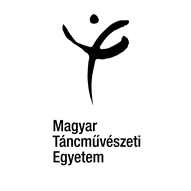 Rendkívüli passziválási kérelemIkt. _________________Hallgató neve:Hallgató neve:Évfolyam:Szak:Specializáció:Specializáció:Neptunkód:Finanszírozás:  Állami öszt./tám.  Ktg/Önkölt.Finanszírozás:  Állami öszt./tám.  Ktg/Önkölt.Munkarend:  nappali  estiTelefonszám:Telefonszám:Értesítési cím:Értesítési cím:Értesítési cím: